								Projektas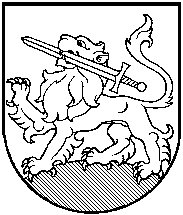 RIETAVO SAVIVALDYBĖS TARYBASPRENDIMASDĖL RIETAVO SAVIVALDYBĖS TARYBOS 2017 M. RUGSĖJO 14 D. SPRENDIMO NR. T1-169 „DĖL PROJEKTO „RIETAVO KUNIGAIKŠČIŲ OGINSKIŲ DVARVIETĖS SUTVARKYMAS IR PRITAIKYMAS BENDRUOMENINIAMS POREIKIAMS, NAUJŲ PASLAUGŲ TEIKIMUI“ PARENGIMO IR ĮGYVENDINIMO“ 2 PUNKTO PAKEITIMO IR PAPILDYMO 4 PUNKTU2018 m. spalio xx d.  Nr. T1-RietavasVadovaudamasi Lietuvos Respublikos vietos savivaldos įstatymo 18 straipsnio 1 dalimi, 2014–2020 metų Europos Sąjungos fondų investicijų veiksmų programos 7 prioriteto „Kokybiško užimtumo ir dalyvavimo darbo rinkoje skatinimas“ 07.1.1-CPVA-R-905 priemonės „Miestų kompleksinė plėtra“ aprašu, patvirtintu Lietuvos Respublikos vidaus reikalų ministro 2015 m. spalio 23 d. įsakymu Nr. 1V-841 „Dėl 2014–2020 metų Europos Sąjungos fondų investicijų veiksmų programos 7 prioriteto „Kokybiško užimtumo ir dalyvavimo darbo rinkoje skatinimas“ 07.1.1-CPVA-R-905 priemonės „Miestų kompleksinė plėtra“ projektų finansavimo sąlygų aprašo patvirtinimo“, Rietavo  savivaldybės taryba  n u s p r e n d ž i a:Pakeisti Rietavo savivaldybės tarybos 2017 m. rugsėjo 14 d. sprendimo Nr. T1-169  „Dėl projekto „Rietavo kunigaikščių Oginskių dvarvietės sutvarkymas ir pritaikymas bendruomeniniams poreikiams, naujų paslaugų teikimui“ parengimo ir įgyvendinimo“ 2 punktą ir jį išdėstyti taip: „2. Prisidėti prie projekto finansavimo ne mažiau kaip 7,5 proc. visų tinkamų finansuoti projekto išlaidų ir padengti visas netinkamas finansuoti, tačiau šiam projektui įgyvendinti būtinas išlaidas ir tinkamas išlaidas, kurių nepadengia projekto finansavimas. Užtikrinti investicijų tęstinumą 5 metus po projekto finansavimo pabaigos“.Papildyti Rietavo savivaldybės tarybos 2017 m. rugsėjo 14 d. sprendimą Nr. T1-169  „Dėl projekto „Rietavo kunigaikščių Oginskių dvarvietės sutvarkymas ir pritaikymas bendruomeniniams poreikiams, naujų paslaugų teikimui“ parengimo ir įgyvendinimo“ 4 punktu ir jį išdėstyti taip: „4. Pavesti Rietavo savivaldybės administracijai atlikti projekto užsakovo funkcijas“.Sprendimas gali būti skundžiamas ikiteismine tvarka Lietuvos administracinių ginčų komisijos Klaipėdos apygardos skyriui (H. Manto g. 37, Klaipėda) arba Lietuvos Respublikos administracinių bylų teisenos įstatymo nustatyta tvarka Regionų apygardos administracinio teismo Klaipėdos rūmams (Galinio Pylimo g. 9, Klaipėda) per vieną mėnesį nuo šio sprendimo paskelbimo ar įteikimo suinteresuotai šaliai dienos.Savivaldybės meras 	 AIŠKINAMASIS RAŠTAS PRIE SPRENDIMO DĖL RIETAVO SAVIVALDYBĖS TARYBOS 2017 M. RUGSĖJO 14 D. SPRENDIMO NR. T1-169 „DĖL PROJEKTO „RIETAVO KUNIGAIKŠČIŲ OGINSKIŲ DVARVIETĖS SUTVARKYMAS IR PRITAIKYMAS BENDRUOMENINIAMS POREIKIAMS, NAUJŲ PASLAUGŲ TEIKIMUI“ PARENGIMO IR ĮGYVENDINIMO“ 2 PUNKTO PAKEITIMO IR PAPILDYMO 4 PUNKTU2018-10- Rietavas1. Sprendimo projekto esmė.Parengti ir įgyvendinti projektą „Rietavo kunigaikščių Oginskių dvarvietės sutvarkymas ir pritaikymas bendruomeniniams poreikiams, naujų paslaugų teikimui“.2. Kuo vadovaujantis parengtas sprendimo projektas.Sprendimo projektas parengtas vadovaujantis Lietuvos Respublikos vietos savivaldos įstatymo 18 straipsnio 1 dalimi, Lietuvos Respublikos vidaus reikalų  ministro 2015 m. spalio 23 d. įsakymu Nr. 1V-841 „Dėl 2014–2020 metų Europos Sąjungos fondų investicijų veiksmų programos 7 prioriteto „Kokybiško užimtumo ir dalyvavimo darbo rinkoje skatinimas“ 07.1.1-CPVA-R-905 priemonės „Miestų kompleksinė plėtra“ aprašu.3. Tikslai ir uždaviniai.Rietavo kunigaikščių Oginskių dvarvietės sutvarkymas ir pritaikymas bendruomeniniams poreikiams, naujų paslaugų teikimui.4. Laukiami rezultatai.Sutvarkyta Rietavo miesto dvarvietė (masinių renginių dvarvietės teritorijos parke sutvarkymas, rekonstruojant lauko estradą, apšvietimo sistemos, vaizdo stebėjimo kamerų, vaikų žaidimų aikštelės, lauko sporto treniruoklių ir sporto aikštyno įrengimas, Parko gatvės važiuojamosios dalies ir šaligatvio atnaujinimas, pėsčiųjų ir dviračių takų infrastruktūros atnaujinimas ir plėtra, automobilių stovėjimo aikštelių modernizavimas ir kt.).5. Kas inicijavo sprendimo  projekto rengimą. Sprendimo projekto rengimą inicijavo Vietos ūkio skyrius.6. Sprendimo projekto rengimo metu gauti specialistų vertinimai. Neigiamų specialistų vertinimų negauta.7. Galimos teigiamos ar neigiamos sprendimo priėmimo pasekmės.Neigiamų pasekmių nenumatyta.8. Lėšų poreikis sprendimo įgyvendinimui.Prisidėti prie projekto finansavimo ne mažiau kaip 7,5 proc. visų tinkamų finansuoti projekto išlaidų ir padengti visas netinkamas finansuoti, tačiau šiam projektui įgyvendinti būtinas išlaidas ir tinkamas išlaidas, kurių nepadengia projekto finansavimas.9. Antikorupcinis vertinimas. Šis sprendimas antikorupciniu požiūriu nevertinamas.   Administracijos direktoriaus pavaduotojas                                      Antanas Aužbikavičius